Confronto coperture vaccinali (espresse in %) tra Emilia-Romagna e media nazionale per tre fasce di età  (2,7 e 16 anni) nell’anno 2021  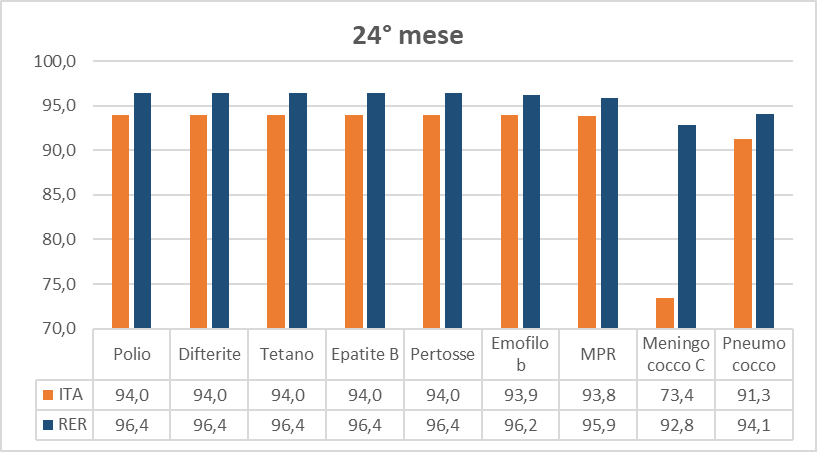 